Násobek přirozených číselPS – 101 / 1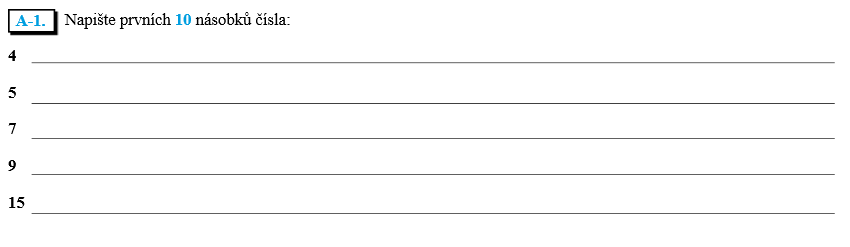 Příklad: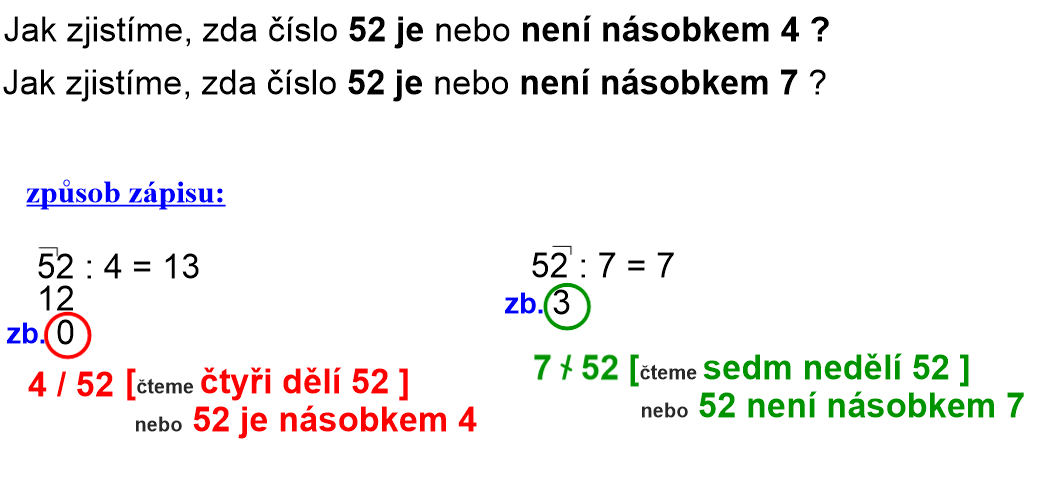 Stejným postupem vypočítej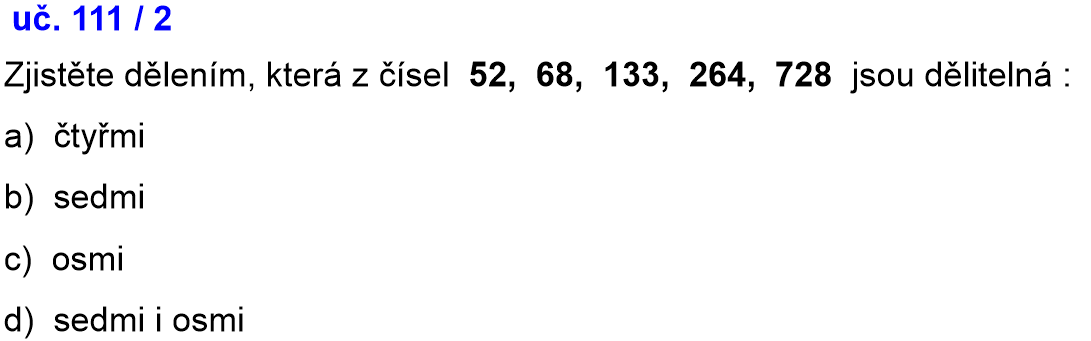 Řešení:PS – 101 /4
Návod: 
300 : 12 = 25
              060
                00
300 je násobkem 25.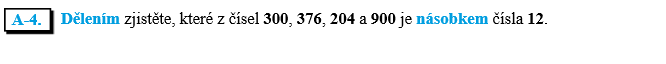 PS – 101 /5 – stejným postupem
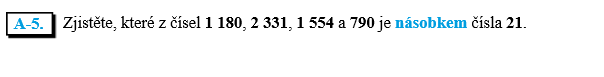 Pro šikovné žáky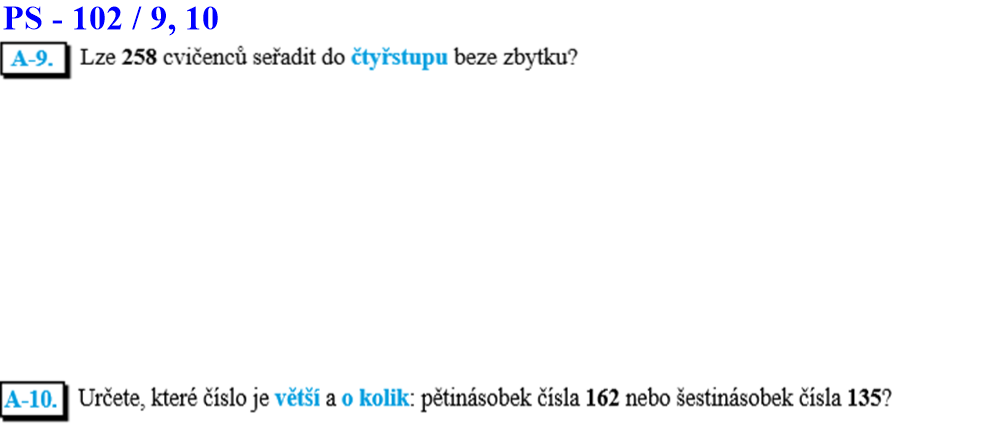 